		Contact: 	Rebekah Monroe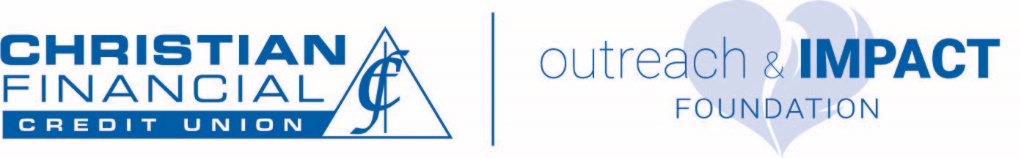 	(586) 498-3197rmonroe@cfcumail.org 
Christian Financial Credit Union Outreach & Impact Foundation awards $4,500 in grants to local nonprofitsGrant recipients include New Hope Center for Grief Support, S.K.I.P., WHOH Detroit and Stevenson High School Band BoostersSterling Heights, Mich., (May 25, 2023) – The Christian Financial Credit Union Outreach & Impact Foundation today announced four grants to be awarded to local organizations for a total of $4,500. Grant recipients included New Hope Center for Grief Support, WHOH Detroit, S.K.I.P. (Supporting Kids in Pain), and the Stevenson High School Band Boosters.New Hope Center for Grief Support, based in Northville, received a grant of $2,500 towards supplies and materials needed for their annual Kids Camp, a two-day grief camp for children who have lost a loved one. The camp is free for children going through a loss and provides activities to help children grieve and adopt healthy coping skills. WHOH Detroit received a grant of $1,000 to support their Playing Together to Evolve Together program, a community policing initiative that aims to bridge the gap between law enforcement and the community. The funds will be used towards their upcoming community events. S.K.I.P. (Supporting Kids in Pain) was awarded a grant of $500 towards care packages for sick children, which are distributed throughout the year at local hospitals. The Stevenson High School Band Boosters received a grant of $500 towards transportation and supplies for the band. “Children are more than just our future, they are our legacy,” said Christine Quitter, director of business development and community outreach at Christian Financial. “Whether it’s building bridges in communities or providing support to kids going through a difficult time, we have intentionally made the next generation a priority in our grantmaking because engaged, thriving kids become healthy adults.”The Christian Financial Outreach & Impact Foundation’s mission is to support families of all kinds in the communities that the credit union serves, through stable housing, improved quality of life, financial well-being, and empowerment of the next generation. The Foundation’s mission will be accomplished through donations to non-profits that support the foundation’s four philanthropic pillars – stable housing, quality of life, financial well-being and empowering the next generation. “Our annual kid’s grief camp helps children know they’re not alone in the grieving process,” said Jennifer Frush, executive director at New Hope Center for Grief Support. “These funds will provide critical materials and supplies that make our camp possible.” “Now more than ever, it is imperative to build nurturing environments in our city for youth by bridging the gap between law enforcement and our communities,” said Keaira Pryor, chief administrator/treasurer at WHOH Detroit. “We appreciate the Foundation offering this opportunity to further empower Detroit youth.”The Christian Financial Credit Union Outreach and Impact Foundation is focused on charitable contributions in the communities in the credit union’s field of membership, which currently includes Macomb, Oakland, Wayne and St. Clair counties in Michigan. The Foundation seeks eligible nonprofit organizations to help create and execute programs aligned with these priorities.About the Christian Financial Credit Union Outreach & Impact FoundationThe Christian Financial Credit Union Outreach & Impact Foundation exists to support families of all kinds in the communities we serve, through stable housing, improved quality of life, financial well-being and empowerment of the next generation. The mission will be accomplished through charitable contributions to organizations that support our four strategic initiatives. The Foundation is focused on the communities served by Christian Financial Credit Union, including Macomb, Oakland, Wayne and St. Clair counties. To learn more about the Christian Financial Credit Union Outreach & Impact Foundation, or to apply for a grant, visit christianfinancialcu.org/foundation. About Christian Financial Credit UnionChristian Financial Credit Union began more than 70 years ago as St. Jude Parish credit union in Detroit and has since grown to serve 60,000 members with more than $842 million in assets. Today, membership at Christian Financial is open to anyone who lives, works, worships or attends school in Wayne, Oakland, Macomb or St. Clair counties. Christian Financial offers high-quality, high-value products and services to promote convenience, trust and personal service for members. The credit union offers comprehensive financial services beyond typical retail consumer services through ownership of a mortgage company and a commercial loan company. In September 2019, the credit union built its new headquarters in Sterling Heights, Michigan to accommodate its rapid growth in serving residents of metro Detroit. For more information, visit www.christianfinancialcu.org. # # #